 1. Планируемые результаты освоения учебного предмета «Родной (русский) язык», 3 класс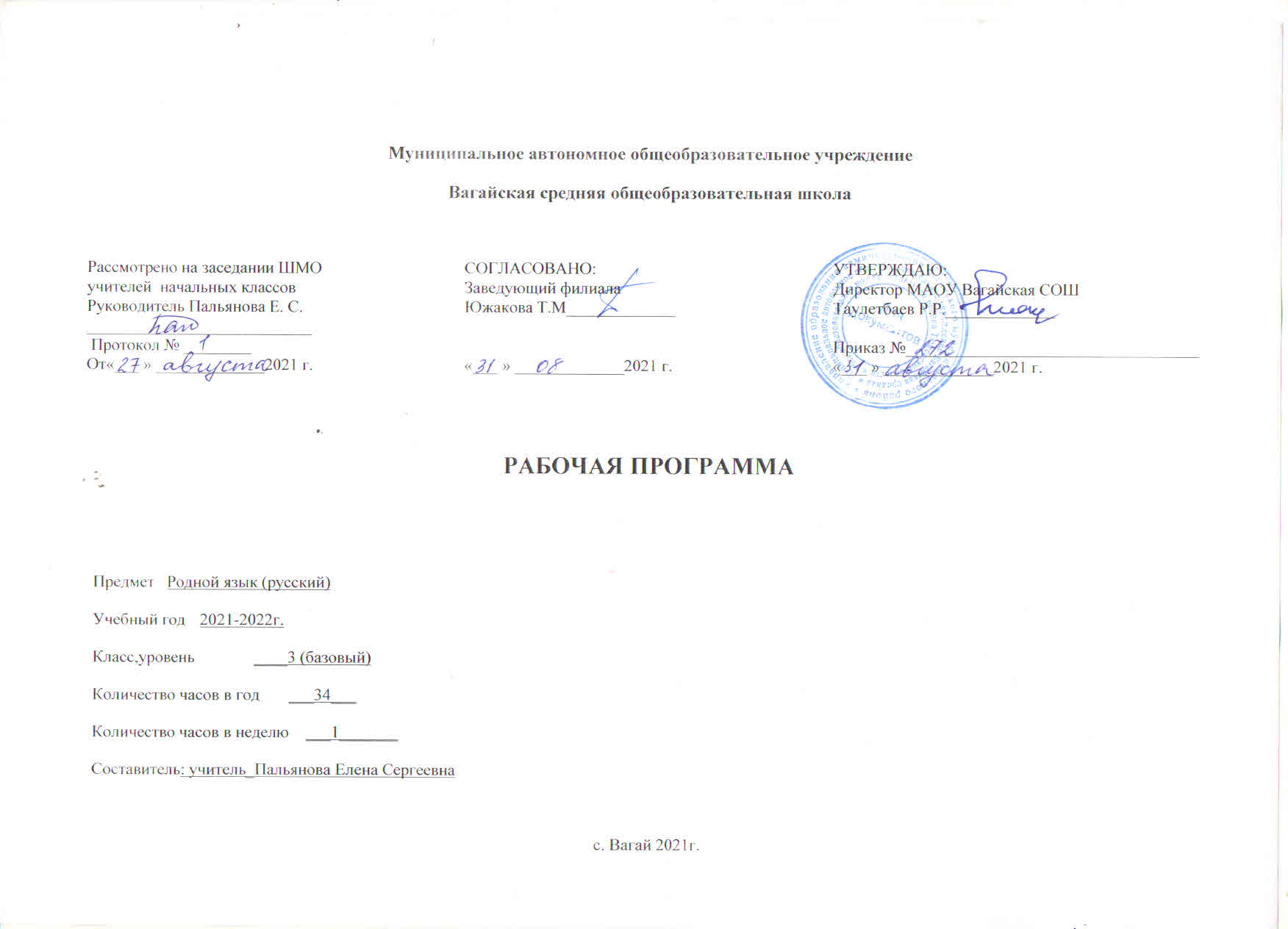 Личностные результаты:У обучающихся будут сформированы: • ценностные ориентиры в области языкознания; • уважительное отношение к творчеству как своему, так и других людей; • духовные и эстетические потребности. Учащиеся приобретут опыт: • самостоятельности в поиске решения различных речевых задач; • готовности к отстаиванию своего мнения; Регулятивные УУД: Обучающиеся научатся: • Проговаривать последовательность действий на уроке. • работать по предложенному учителем плану. • отличать верно выполненное задание от неверного. Учащиеся получат возможность научиться: • совместно с учителем и другими учениками давать эмоциональную оценку деятельности класса на уроке. Основой для формирования этих действий служит соблюдение технологии оценивания образовательных достижений. Познавательные УУД: Обучающиеся научатся: • ориентироваться в своей системе знаний: отличать новое от уже известного с помощью учителя. • делать предварительный отбор источников информации: ориентироваться в учебнике (на развороте, в оглавлении, в словаре). Учащиеся получат возможность научиться: • добывать новые знания: находить ответы на вопросы, используя учебник, свой жизненный опыт и информацию, полученную на уроках. • перерабатывать полученную информацию: делать выводы в результате совместной работы всего класса. Коммуникативные УУД: Обучающиеся научатся: • доносить свою позицию до собеседника; • оформлять свою мысль в устной и письменной форме (на уровне одного предложения или небольшого текста). • слушать и понимать высказывания собеседников. • выразительно читать и пересказывать содержание текста. Обучающиеся получат возможность научиться: • Учиться согласованно работать в группе: а) учиться планировать работу в группе; б) учиться распределять работу между участниками проекта; в) понимать общую задачу проекта и точно выполнять свою часть работы; г) уметь выполнять различные роли в группе (лидера, исполнителя, критика). Предметные результаты: Обучающиеся будут знать: • изобразительно-выразительные средства языка: метафора, антонимы, синонимы, пословицы, загадки, фразеологизмы; • типы текстов: рассуждение, повествование, описание; • стили речи: разговорный и книжный (художественный и научный); • структуру текста рассуждения Уметь: • распознавать и понимать значение устаревших слов по указанной тематике; • использовать словарные статьи для определения лексического значения слова; • понимать значение русских пословиц и поговорок, связанных с изученными темами; • произносить слова с правильным ударением (в рамках изученного); • определять тему текста и основную мысль; • распознавать типы текстов; • устанавливать связь предложений в тексте; • выделять многозначные слова, фразеологизмы в тексте; • определять грамматические значения заимствованных слов. Учащиеся получат возможность научиться: • строить словообразовательные цепочки.2. Содержание учебного предмета «Родной (русский) язык», 3 класс (34 часа)В содержании программы выделяются три раздела: 1. Русский язык: прошлое и настоящее;2. Язык в действии;3. Секреты речи и текста. Первый раздел «Русский язык: прошлое и настоящее» включает содержание, обеспечивающее расширение знаний об истории русского языка, о происхождении слов, об изменениях значений общеупотребительных слов. Данный блок содержит сведения о взаимосвязи языка и истории, языка и культуры народа, сведения о национально-культурной специфике русского языка, об общем и специфическом в языках и культурах русского и других народов России и мира. Второй раздел «Язык в действии» включает содержание, обеспечивающее наблюдение за употреблением языковых единиц, развитие базовых умений и навыков использования языковых единиц в учебных и практических ситуациях; формирование первоначальных представлений о нормах современного русского литературного языка, развитие потребности обращаться к нормативным словарям современного русского литературного языка и совершенствование умений пользоваться словарями. Данный блок ориентирован на практическое овладение культурой речи: практическое освоение норм современного русского литературного языка (в рамках изученного); развитие 6 ответственного и осознанного отношения к использованию русского языка во всех сферах жизни. Третий раздел «Секреты речи и текста» связан с совершенствованием четырёх видов речевой деятельности в их взаимосвязи, развитием коммуникативных навыков младших школьников (умениями определять цели общения, адекватно участвовать в речевом общении); расширением практики применения правил речевого этикета. Одним из ведущих содержательных центров данного блока является работа с текстами: развитие умений понимать, анализировать предлагаемые тексты и создавать собственные тексты разных функционально-смысловых типов, жанров, стилистической принадлежности.3 класс (34 ч) Раздел 1. Русский язык: прошлое и настоящее (13 ч). Крылатые слова и выражения из русских народных и литературных сказок (дело мастера боится и др.), источники, значение и употребление в современных ситуациях речевого общения. Русские пословицы и поговорки как воплощение опыта, наблюдений, оценок, народного ума и особенностей национальной культуры народа. Ознакомление с историей и этимологией некоторых слов. Раздел 2. Язык в действии (10ч) Суффиксы, с помощью которых можно выразить своё отношение к ситуации или человеку (мальчик- мальчишка, девочка – девчушка и т.п.). Особенности рода имён существительных в русском языке. Особенности изменения имён существительных по числам. Общепринятые нормы родного русского языка в употреблении имён существительных во множественном числе. Правильное употребление предлогов. Раздел 3. Секреты речи и текста (11 ч) Особенности устного выступления. Создание текстов-повествований: о путешествии по городам; об участии в мастер-классах, связанных с народными промыслами. Создание текстов-рассуждений с использованием различных способов аргументации (в рамках изученного). Редактирование предложенных текстов с целью совершенствования их содержания и формы (в пределах изученного в основном курсе). Языковые особенности текстов фольклора и художественных текстов или их фрагментов (народных и литературных сказок, рассказов, загадок, пословиц, притч и т.п.).3.Тематическое планирование с учетом рабочей программы воспитания с указанием количества часов,отводимых на изучение каждой темыКлючевые воспитательные задачи:- воспитание уважения к родному языку, сознательного отношения к нему как явлению культуры;-  осмысление родного языка как основного средства общения, средства получения знаний в разных сферах человеческой деятельности, средства освоения морально-этических норм, принятых в обществе; - осознание эстетической ценности родного языка.Приложение 1Календарно-тематическое планирование№ п/пТемаМодуль воспитательной программы «Школьный урок»Количество часовГде путь прямой, там не езди по кривой. Пословицы, поговорки в современной ситуации речевого общения.1Кто друг прямой, тот брат родной. Слова, связанные с особенностями мировосприятия и отношений между людьми.1Дождик вымочит, а красно солнышко высушит. Слова, называющие природные явления. Образные названия солнышка, дождя.1Сошлись два друга – мороз да вьюга. Образные названия мороза, вьюги.1Ветер без крыльев летает. Образные названия ветра.1Какой лес без чудес. Образные названия растений.1Дело мастера боится. Слова, называющие занятия людей (ямщик, извозчик, коробейник, лавочник).1Проектное задание: «Откуда в русском языке эта фамилия»1Заиграйте мои гусли. Слова, называющие музыкальные инструменты (балалайка, гусли, гармонь).1Что ни город, то норов. Названия старинных русских городов, сведения о происхождении этих названий.1У земли ясно солнце, у человека – слово. Эпитеты и сравнения. Списывание отрывка фольклорного текста с творческим заданием.1Проектное задание: «История моего имени и фамилии»Урок -проект1Контрольная работа по разделу «Русский язык: прошлое и настоящее»1Как правильно произносить слова.1Для чего нужны суффиксы. Многообразие суффиксов как специфика русского языка1Изложение по рассказу Л.Толстого «Котенок»1Какие особенности рода имён существительных есть в русском языке. Специфика грамматических категорий русского языка.1Все ли имена существительные «умеют» изменяться по числам.1Как изменяются имена существительные во множественном числе? Словоизменение отдельных форм множественного числа имен существительных1Редактирование письменных текстов с целью  исправления грамматических и орфографических ошибок1Зачем в русском языке такие разные предлоги? Нормы правильного и точного употребления предлогов1Восстановление деформированного теста «Зяблик с колечком» (По Н. Сладкову) с творческими дополнениями1Контрольная работа по разделу1Особенности устного выступления1Создание мини-доклада о народном промысле «Дымковская игрушка»1Типы текста. Текст-рассуждение1Сочинение-рассуждение по пословице «При солнышке тепло, при матушке добро» с использованием различных способов аргументации1Учимся редактировать тексты1Редактирование предложенных текстов с целью совершенствования их содержания и формы1Текст – повествование. Структура текста.1Творческая работа. Создание заметки о путешествии по городам РоссииБит-урок1Творческая работа. Создание заметки о посещении краеведческого музея.1Сочинение на тему «Как я провёл выходной день».1Итоговая контрольная работа1Итого:34 ч.№ п/п Тема урокаДата по плануДата по фактуПланируемые результатыПланируемые результатыПланируемые результатыФорма контроляПредметныеМетапредметныеЛичностныеРусский язык: прошлое и настоящее (13 ч)Русский язык: прошлое и настоящее (13 ч)Русский язык: прошлое и настоящее (13 ч)Русский язык: прошлое и настоящее (13 ч)Русский язык: прошлое и настоящее (13 ч)Русский язык: прошлое и настоящее (13 ч)Русский язык: прошлое и настоящее (13 ч)Где путь прямой, там не езди по кривой. Пословицы, поговорки в современной ситуации речевого общения.Научатся распознавать и понимать значение устаревших слов по указанной тематике; использовать словарные статьи для определения лексического значения слова.Регулятивные: определять цель учебной деятельности, планировать свои действия в соответствии с поставленной задачей.Познавательные: осознанно и произвольно строить речевое высказывание в устной формеКоммуникативные доносить свою позицию до других, владея приемами монологической и диалогической речи..Воспитание уважения к Отечеству, прошлому и настоящему России; знание истории, языка, культуры своего народа.Кто друг прямой, тот брат родной. Слова, связанные с особенностями мировосприятия и отношений между людьми (правда – ложь, друг – недруг, брат – братство – побратим).Научатся понимать значение русских пословиц и поговорок, связанных с изученными темами.Регулятивные: принимать и сохранять учебную задачу, планировать свои действия в соответствии с поставленной задачей Познавательные: осуществлять поиск необходимой информации с использованием учебной литературы Коммуникативные выбирать слова для успешного решения коммуникативной задачиФормирование положительной мотивации к изучению нового материалаДождик вымочит, а красно солнышко высушит. Слова, называющие природные явления. Образные названия солнышка, дождя.Работают со словами, называющие природные явления (образные названия дождя)Регулятивные: организовывают работу по составлению плана урока Познавательные: осуществляют поиск необходимой информации в книге.Коммуникативные: принимают правила взаимодействия в паре и группе (распределение обязанностей, составление плана совместных действий)Формирование положительного отношения к процессу познания, проявление внимания, удивления, желания больше узнатьСошлись два друга – мороз да вьюга. Образные названия мороза, вьюги.Работают со словами, называющие природные явления (образные названия снега).Регулятивные: формулировать и удерживать учебную задачу. Познавательные: использовать общие приемы решения задачКоммуникативные: уметь просить о  помощи, обращаться за помощью, формулировать свои затруднения.Формирование положительной мотивации к изучению нового материалаВетер без крыльев летает. Образные названия ветра.Работают со словами, называющие природные явления (образные названия ветра).Регулятивные: формировать учебную задачу и удерживать вниманиеПознавательные: самостоятельно выделять и формулировать познавательную цель.Коммуникативные уметь просить помощи, обращаться за помощью, задавать вопросы, проявлять активность во взаимодействии для решения коммуникативных и познавательных задачФормирование навыков аналитической деятельностиКакой лес без чудес. Образные названия растений.Научатся определять понятие «лексическое значение слова», сочетаемость слов. Осуществляют анализ лексического значения слова.Регулятивные: планировать свои действия в соответствии с поставленной задачейПознавательные: учиться основам смыслового восприятия текстов, устанавливать причинно-следственные связи.Коммуникативные: выбирать слова для успешного решения коммуникативной задачи.Формирование эстетических чувств и чувства прекрасного в процессе ознакомления с родным языкомДело мастера боится. Слова, называющие занятия людей (ямщик, извозчик, коробейник, лавочник).Научатся использовать словарные статьи для определениялексического значения слова, выделять существенную информацию из небольших читаемых текстов.Регулятивные: выбирать действия в соответствии с поставленной задачей и условиями её реализации. Познавательные: осознанно и произвольно строить свои сообщения, анализировать информацию.Коммуникативные: уметь использовать речь для регуляции своего действия.Формирование положительного отношения к учению, познавательной деятельности, желания приобретать новые знания, умения, совершенствовать имеющиесяПроектное задание: «Откуда в русском языке эта фамилия» Осуществлять осознанный выбор направлений созидательной деятельности.Регулятивные: выбирать действия в соответствии с поставленной задачей и условиями её реализации. Познавательные: учить самостоятельно выделять и формулировать познавательную цель, контролировать и оценивать процесс и результат деятельности.Коммуникативные: адекватно использовать речь для планирования и регуляции своего действияФормирование желания осваивать новые виды деятельности, участвовать в творческом, созидательном процессе Заиграйте мои гусли. Слова, называющие музыкальные инструменты (балалайка, гусли, гармонь).Слова, называющие музыкальные инструменты (например, балалайка, гусли, гармонь).Регулятивные: выбирать действия в соответствии с поставленной задачей и условиями её реализации. Познавательные: учить самостоятельно выделять и формулировать познавательную цель, контролировать и оценивать процесс и результат деятельности. Коммуникативные: адекватно использовать речь для планирования и регуляции своего действияФормирование положительной мотивации к изучению нового материала.Что ни город, то норов. Названия старинных русских городов, сведения о происхождении этих названий.Названия старинных русских городов, сведения о происхождении этих названий.Регулятивные: выбирать действия в соответствии с поставленной задачей и условиями её реализации. Познавательные: учить самостоятельно выделять и формулировать познавательную цель, контролировать и оценивать процесс и результат деятельности. Коммуникативные: адекватно использовать речь для планирования и регуляции своего действияВоспитание российской гражданской идентичности: патриотизма, уважения к Отечеству, прошлому и настоящему многонационального народа России; формирование знаний истории, языка, культуры своего народаУ земли ясно солнце, у человека – слово. Эпитеты и сравнения. Списывание отрывка фольклорного текста с творческим заданием.Научатся подбирать и употреблять метафоры,сравнения, эпитеты и олицетворение в устной и письменной речи. Работают со словаремсинонимов.Выполняют проектное задание (приобретение опыта поиска информации о происхождении слов)Регулятивные удерживать цель деятельности до получения ее результатаПознавательные находить дополнительную информацию, используя справочную литературуКоммуникативные доносить свою позицию до другихФормирование устойчивой мотивации к исследовательской деятельностиПроектное задание: «История моего имени и фамилии».Научатся: наблюдать над толкованием значения некоторых имен. Составлять с помощью взрослых рассказ о своем имени.Регулятивные:  адекватно воспринимать предложения и оценку учителяПознавательные: работать с разными источниками информации, уметь подготовить и презентовать материалы, иллюстрирующие процесс исследованияКоммуникативные: вступать в диалог, участвовать в коллективном обсуждении проблемВоспитание российской гражданской идентичности: патриотизма, уважения к Отечеству, прошлому и настоящему многонационального народа России; формирование знаний истории, языка, культуры своего народаКонтрольная работа по разделу «Русский язык: прошлое и настоящее»Научатся читать, понимать и выполнять предложенные заданияРегулятивные:  выбирать действия в соответствии с поставленной задачей и условиями её реализации. Познавательные: выполнять учебно-познавательные действия, ориентироваться в своей системе знанийКоммуникативные:  уметь с достаточной полнотой и точностью выражать свои мыслиФормирование умения оценивать собственную учебную деятельность, свои достижения, самостоятельность, инициативу, ответственность, причины неудачЯзык в действии (10 ч)Язык в действии (10 ч)Язык в действии (10 ч)Язык в действии (10 ч)Язык в действии (10 ч)Язык в действии (10 ч)Язык в действии (10 ч)Как правильно произносить слова.Узнавать в тексте незнакомые слова, определять их значение по толковому словарю;  распознавать многозначные слова. Научатся: работать с орфоэпическим словарем                Познавательные:-работать с информацией и предполагать, какая информация нужна для решения учебной задачи;-добывать новые знания: извлекать информацию, представленную в разных формах;-перерабатывать полученную информацию: анализировать, сравнивать и группировать факты, формировать на основе этих действий умозаключения и выражать их в устной речи.Коммуникативные:-договариваться о распределении функций и ролей в совместной деятельности;-определять общую цель и пути её достижения, осуществлять взаимный контроль, аргументировать свою позицию;-доносить свою позицию до других: оформлять свои мысли в устной речи с учётом своих учебных речевых ситуаций;-слушать других, пытаться принимать другую точку зрения, быть готовым изменить свою точку зрения.Формирование положительного отношения к учению, познавательной деятельности, желания приобретать новые знания, умения, совершенствовать имеющиесяДля чего нужны суффиксы. Многообразие суффиксов как специфика русского языкаНаучатся определять роль суффиксов в словах. Упражняются в словообразовании. Работают с морфемно-словообразовательным словарём.Регулятивные: ставить новые учебные задачи в сотрудничестве с учителем, сличать способ действия и его результат с заданным эталоном с целью обнаружения отклонений и отличий от эталона.Познавательные: контролировать и оценивать процесс и результат деятельности.Коммуникативные:  проявлять активность во взаимодействии для решения коммуникативных и познавательных задачФормирование устойчивой мотивации к самосовершенствованию.Изложение	по рассказу Л.Толстого «Котенок»Уметь отвечать на вопросы; читать текст по цепочке; находить основную мысль текста; делить текст на смысловые части; давать название каждой части; письменно изложить текст по плану; находить в тексте обращения; находить строчки, в которых выражено главное переживание автора.Регулятивные: ставить новые учебные задачи в сотрудничестве с учителем, сличать способ действия и его результат с заданным эталоном с целью обнаружения отклонений и отличий от эталона.Познавательные: контролировать и оценивать процесс и результат деятельности.Коммуникативные:  проявлять активность во взаимодействии для решения коммуникативных и познавательных задачФормирование положительного отношения к учению, познавательной деятельности, желания приобретать новые знания, умения, совершенствовать имеющиесяКакие особенности рода имён существительных есть в русском языке.Специфика грамматических категорий русского языка.Научатся определять род, число имен существительных, осуществлять словоизменение отдельных форм множественного числа имен существительных (например, родительный падеж множественного числа слов) (на практическом уровне).Регулятивные: формулировать и удерживать учебную задачу; выбирать действия в соответствии с поставленной задачей и условиями её реализации;Познавательные: самостоятельно выделять и формулировать познавательную цель, контролировать и оценивать процесс и результат деятельности.Коммуникативные: адекватно использовать речь для планирования и регуляции своей деятельностиВнутренняя позиция школьника на основе положительного отношения к школе; осознание ответственности человека за общее благополучиеВсе ли имена существительные «умеют» изменяться по числам.Научатся определять род, число имен существительных, осуществлять словоизменение отдельных форм множественного числа имен существительных (например, родительный падеж множественного числа слов) (на практическом уровне).Регулятивные: формулировать и удерживать учебную задачу; выбирать действия в соответствии с поставленной задачей и условиями её реализации;Познавательные: самостоятельно выделять и формулировать познавательную цель, контролировать и оценивать процесс и результат деятельности.Коммуникативные: адекватно использовать речь для планирования и регуляции своей деятельностиВнутренняя позиция школьника на основе положительного отношения к школе; осознание ответственности человека за общее благополучие.Как изменяются имена существительные вомножественном числе? Словоизменение отдельных форм множественного числа имен существительныхНаучатся определять род, число имен существительных, осуществлять словоизменение отдельных форм множественного числа имен существительных (например, родительный падеж множественного числа слов) (на практическом уровне).Регулятивные: формулировать и удерживать учебную задачу; выбирать действия в соответствии с поставленной задачей и условиями её реализации;Познавательные: самостоятельно выделять и формулировать познавательную цель, контролировать и оценивать процесс и результат деятельности.Коммуникативные: адекватно использовать речь для планирования и регуляции своей деятельностиВнутренняя позиция школьника на основе положительного отношения к школе; осознание ответственности человека за общее благополучие.Редактирование письменных текстов с целью  исправления грамматических и орфографических ошибокНаучиться редактировать письменный текст и находить орфографические ошибкиРегулятивные:  выбирать действия в соответствии с поставленной задачей и условиями её реализации. Познавательные: выполнять учебно-познавательные действия, ориентироваться в своей системе знанийКоммуникативные:  уметь с достаточной полнотой и точностью выражать свои мыслиФормирование положительного отношения к учению, познавательной деятельности, желания приобретать новые знания, умения, совершенствовать имеющиесяЗачем в русском языке такие разные предлоги? Нормы правильного и точного употребления предлоговНаучатся читать, понимать и выполнять предложенные заданияРегулятивные:  выбирать действия в соответствии с поставленной задачей и условиями её реализации. Познавательные: выполнять учебно-познавательные действия, ориентироваться в своей системе знанийКоммуникативные:  уметь с достаточной полнотой и точностью выражать свои мыслиФормирование положительного отношения к учению, познавательной деятельности, желания приобретать новые знания, умения, совершенствовать имеющиесяВосстановление деформированного теста «Зяблик с колечком» (По Н. Сладкову) с творческими дополнениямиНаучатся читать, понимать и выполнять предложенные заданияРегулятивные:  выбирать действия в соответствии с поставленной задачей и условиями её реализации. Познавательные: выполнять учебно-познавательные действия, ориентироваться в своей системе знанийКоммуникативные:  уметь с достаточной полнотой и точностью выражать свои мыслиФормирование познавательного интереса, обучение способам обобщения и систематизации знаний.Контрольная работа по разделуНаучатся читать, понимать и выполнять предложенные заданияРегулятивные:  выбирать действия в соответствии с поставленной задачей и условиями её реализации. Познавательные: выполнять учебно-познавательные действия, ориентироваться в своей системе знанийКоммуникативные:  уметь с достаточной полнотой и точностью выражать свои мыслиФормирование умения оценивать собственную учебную деятельность, свои достижения, самостоятельность, инициативу, ответственность, причины неудачСекреты речи и текста (11 ч)Секреты речи и текста (11 ч)Секреты речи и текста (11 ч)Секреты речи и текста (11 ч)Секреты речи и текста (11 ч)Секреты речи и текста (11 ч)Секреты речи и текста (11 ч)Секреты речи и текста (11 ч)Особенности устного выступленияРегулятивные:  выбирать действия в соответствии с поставленной задачей и условиями её реализации. Познавательные: выполнять учебно-познавательные действия, ориентироваться в своей системе знанийКоммуникативные:  уметь с достаточной полнотой и точностью выражать свои мыслиФормирование положительного отношения к учению, познавательной деятельности, желания приобретать новые знания, умения, совершенствовать имеющиесяСоздание мини-доклада о народном промысле «Дымковская игрушка»Регулятивные:  выбирать действия в соответствии с поставленной задачей и условиями её реализации. Познавательные: выполнять учебно-познавательные действия, ориентироваться в своей системе знанийКоммуникативные:  уметь с достаточной полнотой и точностью выражать свои мыслиФормирование желания осваивать новые виды деятельности, участвовать в творческом, созидательном процессе Типы текста. Текст-рассуждениеЗнакомятся со структурой текста рассуждения;научатся создавать тексты-рассуждения с использованием различных способов аргументацииРегулятивные: формировать учебную задачу, применять установленные правилаПознавательные: использовать общие приёмы решения задачКоммуникативные  уметь  обращаться за помощью.Формирование навыков самоанализа и самоконтроляСочинение-рассуждение по пословице «При солнышке тепло, при матушке добро» с использованием различных способов аргументацииЗнакомятся со структурой текста рассуждения;научатся создавать тексты-рассуждения с использованием различных способов аргументацииРегулятивные: формировать учебную задачу, применять установленные правилаПознавательные: использовать общие приёмы решения задачКоммуникативные  уметь  обращаться за помощью.Формирование навыков самоанализа и самоконтроляУчимся редактировать текстыПредставление о редактировании как этапе создания текстового документа. Уметь редактировать несложные тексты на родном языке.Регулятивные:  выбирать действия в соответствии с поставленной задачей и условиями её реализации. Познавательные: выполнять учебно-познавательные действия, ориентироваться в своей системе знанийКоммуникативные:  уметь с достаточной полнотой и точностью выражать свои мыслиФормирование желания осваивать новые виды деятельности, участвовать в творческом, созидательном процессе Редактирование предложенных текстов с целью совершенствования их содержания и  формыНаучатся редактировать деформированный текстРегулятивные:  выбирать действия в соответствии с поставленной задачей и условиями её реализации. Познавательные: выполнять учебно-познавательные действия, ориентироваться в своей системе знанийКоммуникативные:  уметь с достаточной полнотой и точностью выражать свои мыслиФормирование навыков самоанализа и самоконтроляТекст – повествование. Структура текста.Знакомятся со структурой текста –повествования,научатся определять тему текста, основную мысль; определять опорные (ключевые) слова в тексте; на основе опорных слов создавать текст;Регулятивные:  выбирать действия в соответствии с поставленной задачей и условиями её реализации. Познавательные: выполнять учебно-познавательные действия, ориентироваться в своей системе знанийКоммуникативные:  уметь с достаточной полнотой и точностью выражать свои мыслиФормирование желания осваивать новые виды деятельности, участвовать в творческом, созидательном процессе Творческая работа. Создание заметки о путешествии по городам РоссииНаучатся грамотно создавать заметку.Регулятивные:  выбирать действия в соответствии с поставленной задачей и условиями её реализации. Познавательные: выполнять учебно-познавательные действия, ориентироваться в своей системе знанийКоммуникативные:  уметь с достаточной полнотой и точностью выражать свои мыслиФормирование желания осваивать новые виды деятельности, участвовать в творческом, созидательном процессе Творческая работа. Создание заметки о посещении краеведческого музея.Продолжат учиться грамотному оформлению заметки.Регулятивные:  выбирать действия в соответствии с поставленной задачей и условиями её реализации. Познавательные: выполнять учебно-познавательные действия, ориентироваться в своей системе знанийКоммуникативные:  уметь с достаточной полнотой и точностью выражать свои мыслиФормирование желания осваивать новые виды деятельности, участвовать в творческом, созидательном процессе Сочинение на тему «Как я провёл выходной  день».Будут учиться писать сочинение с правильным оформлением.Регулятивные:  выбирать действия в соответствии с поставленной задачей и условиями её реализации. Познавательные: выполнять учебно-познавательные действия, ориентироваться в своей системе знанийКоммуникативные:  уметь с достаточной полнотой и точностью выражать свои мыслиФормирование устойчивой мотивации к самосовершенствованиюИтоговая контрольная работаНаучатся редактировать предложенные тексты с целью совершенствования их содержания и формы (в пределах изученного в основном курсе).Регулятивные:  самостоятельно выделять и формулировать познавательную цельПознавательные: контролировать и оценивать процесс и результат деятельности.Коммуникативные:  использовать речь для регуляции своего действия  Формирование устойчивой мотивации к самосовершенствованию